    PRÍRODOVEDA pre 3. ročník                                                      Oklamčaková Jana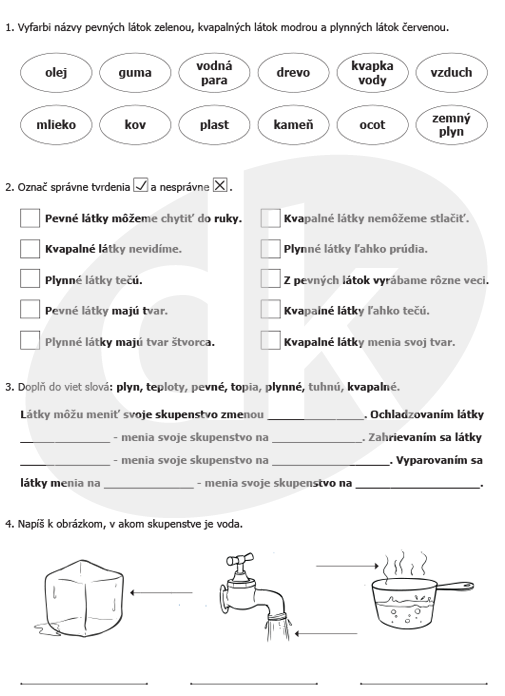 